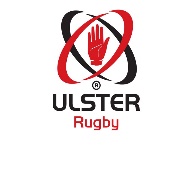  Mini 1- Week 1Sample Session Theme: Return to RugbySession Focus – Ball Familiarisation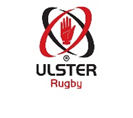 ACTIVITYNOTESWarm Up Game with Movement Skills (10 Minutes)Movement Skills: Number Freeze plus animal movementsStuck in the MudWarm Up Game:Bugs and Spiders 5x5 grid and 10x10m gridGame (10 minutes)Any Direction Touch 4v4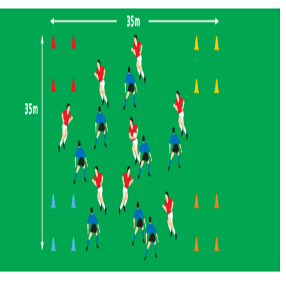 Run and pass in any directionPlay until a mistake is made or after 5 touchesPass within 3 secsScore with 4 coloured zones                            SKILL DEVELOPMENT                                     Catch & Pass(10 minutes)Keep Ball10 x 10m grid5 v 5Aim to get 3 passes without interception Pass in any direction but cannot move with ballIf intercepted or ball hits ground turnover1 point for 3 completed passes, reset same team.Passing Races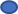 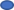 1 Player start on red x facing each otherOne ball per group, coach calls sequence, eg green, blue, yellow.Player must move to colours and complete one passSet up other groups and build in time or races.Game                                   (15 Minutes)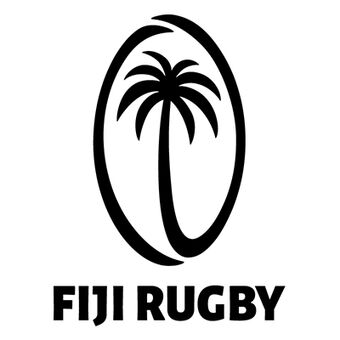 Fiji Game4 v 420 x 20m gridAttack has 5 touches to score on 6th touch turnover.